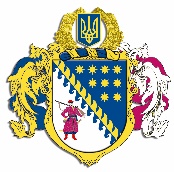 ДНІПРОПЕТРОВСЬКА ОБЛАСНА РАДАVІIІ СКЛИКАННЯПостійна комісія обласної ради з питань науки, освіти, соціальної політики та праціпросп. О. Поля, 2, кімн. 320, м. Дніпро, 49004, тел. (097) 037 02 86,e-mail: pdk.osvita@gmail.comВИСНОВКИ ТА РЕКОМЕНДАЦІЇ № 12/2324 листопада 2023 року09.30Заслухавши та обговоривши інформацію начальника відділу соціальної політики управління з питань охорони здоров’я, соціальної політики та розвитку освітньої галузі Чернової А.С. про внесення змін до рішення обласної ради від 28 липня 2023 року № 307-17/VIII „Про затвердження тарифів на соціальні послуги (догляд стаціонарний) на 2023 рік”, постійна комісія вирішила:Інформацію начальника відділу соціальної політики управління з питань охорони здоров’я, соціальної політики та розвитку освітньої галузі Чернової А.С. взяти до відома.Погодити проект рішення „Про внесення змін до рішення обласної ради від 28 липня 2023 року № 307-17/VIII „Про затвердження тарифів на соціальні послуги (догляд стаціонарний) на 2023 рік”.Рекомендувати обласній раді затвердити проєкт рішення „Про внесення змін до рішення обласної ради від 28 липня 2023 року № 307-17/VIII „Про затвердження тарифів на соціальні послуги (догляд стаціонарний) на 2023 рік” з урахуванням внесених змін.Голова постійної комісії					     А.О. КОЛОМОЄЦЬ